MUSD NWEA MAP Testing Resources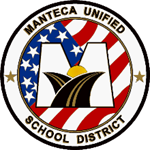 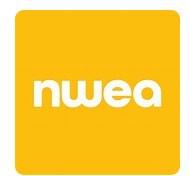 J.Thomas 05.21.21Teacher ResourcesTeacher ResourcesTeacher ResourcesTitleDescriptionLinksK-8 Grade level Guidelines/ MUSD K-8 CorrelationsIndividual Grade level MAP testing Guidelines.MUSD RIT/Lexile Correlation ChartTips for Success: Links for MAP Video and our MAP Support DocumentsMAP Growth Overview - NWEA Video (20min.)NWEA Padlets	Links to two padlets created by NWEA with many resources for teachersMAP Growth: Virtual Basics (padlet.com)    MAP Reading Fluency: Virtual Basics MUSD NWEA Teachers’ GuideMUSD Created Guide on NWEA testing with specific information for our districtMUSD NWEA MAP Teachers' GuideMAP Tips & Tricks for TeachersTips and Tricks Powerpoint presentationTips and Tricks VideoNWEA Tips & Tricks PPT for TeachersVIDEO-Tips for MAP Testing for Teachers-Tammy DunbarMAP Test HistoryFind students who have not completed or started testingHow to find suspended tests or studentswho have not yet testedTesting Session: Multiple Gradeslevels and Multiple TestsAssign different grade levels and different tests in the same testing sessionCan I test a student in a test session withanother class or grade?Add a Student to an Existing SessionDirections to add students to a existing sessionHow to add a student to an existing testingsessionStudents who can an error and cannot testFind out the reasons some students are not able to test and receive an error message"Some students are unable to test" errorwhen confirming studentsStandardize Student DirectionsMAP Instruction Video for StudentsStandardized Student Testing InstructionsStudent/Parent ResourcesStudent/Parent ResourcesStudent/Parent ResourcesWhat is MAP?MUSD Parent Information FlyerMUSD Parent MAP FlyerStudent MAP Log- In (English)Directions for students to log in to MAP via Office 365 (English)NWEA Student log In EnglishStudent MAP Log-In (Spanish)Directions for students to log in to MAP via Office 365 (Spanish)NWEA Student Log In SpanishTake a Practice TestTake a practice test Reading or Math test User Name: grow Password: growhttps://practice.mapnwea.orgTest Your SystemTest your system to make sure it is ready to testhttps://check.nwea.orgPop-Up Blocker VideoVideo with Pop-Up DirectionsPop Up Blocker VideoNWEA Video Tutorialsand Reports GuideTroubleshooting Videos for Administering the testReports Quick GuideNWEA Video Tutorials and Reports Guide